PLATE TECTONICS, VOLCANOES, EARTHQUAKES, FOSSILS, and EARTH’S AGEWhich layers of the Earth make up the Lithosphere or tectonic plates? CoreCrust  Upper mantle AsthenosphereThe Asthenosphere is contained in which layer of the Earth?CrustOuter coreInner coreMantleWhat type of heat transfer causes the movement of tectonic plates?a. conductionb. convectionc. radiationd. electromagnetic wavesHow do plates move over time?a. volcanoes and earthquakes causes plates to moveb. convection currents in the aesthnosphere cause lithospheric plates to movec. convection currents in the Earth’s core cause plates in the mantle to moved. radiation from the center of the Earth heats the platesWhen volcanoes form in the middle of a plate, instead of at a plate boundary, scientists can predict that those volcanoes are over:a. subduction zonesb. massive holes in the mantlec. hot spotsd. cold spotsMatch the following plate boundary types to the images below:A. Transform	B. Convergent – subduction	C. Convergent – continental collision   D. Divergent6. ____________	7. ____________	     8. ____________                        9. ____________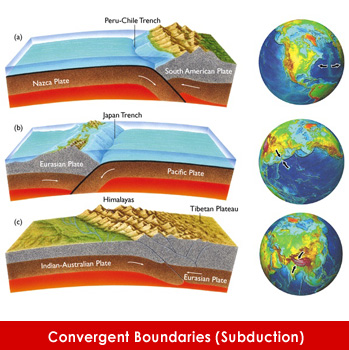 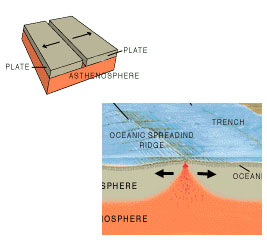 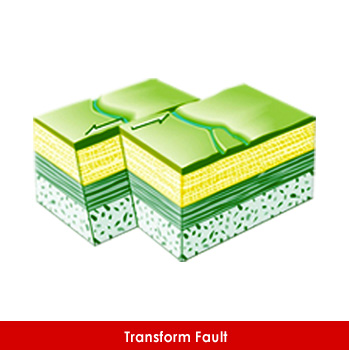                                                                                                                                               (continent-continent)	   (ocean-ocean)		     (continent-continent)	 (ocean-continent)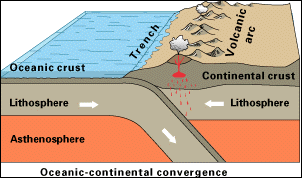 Use the image below to answer questions 10-13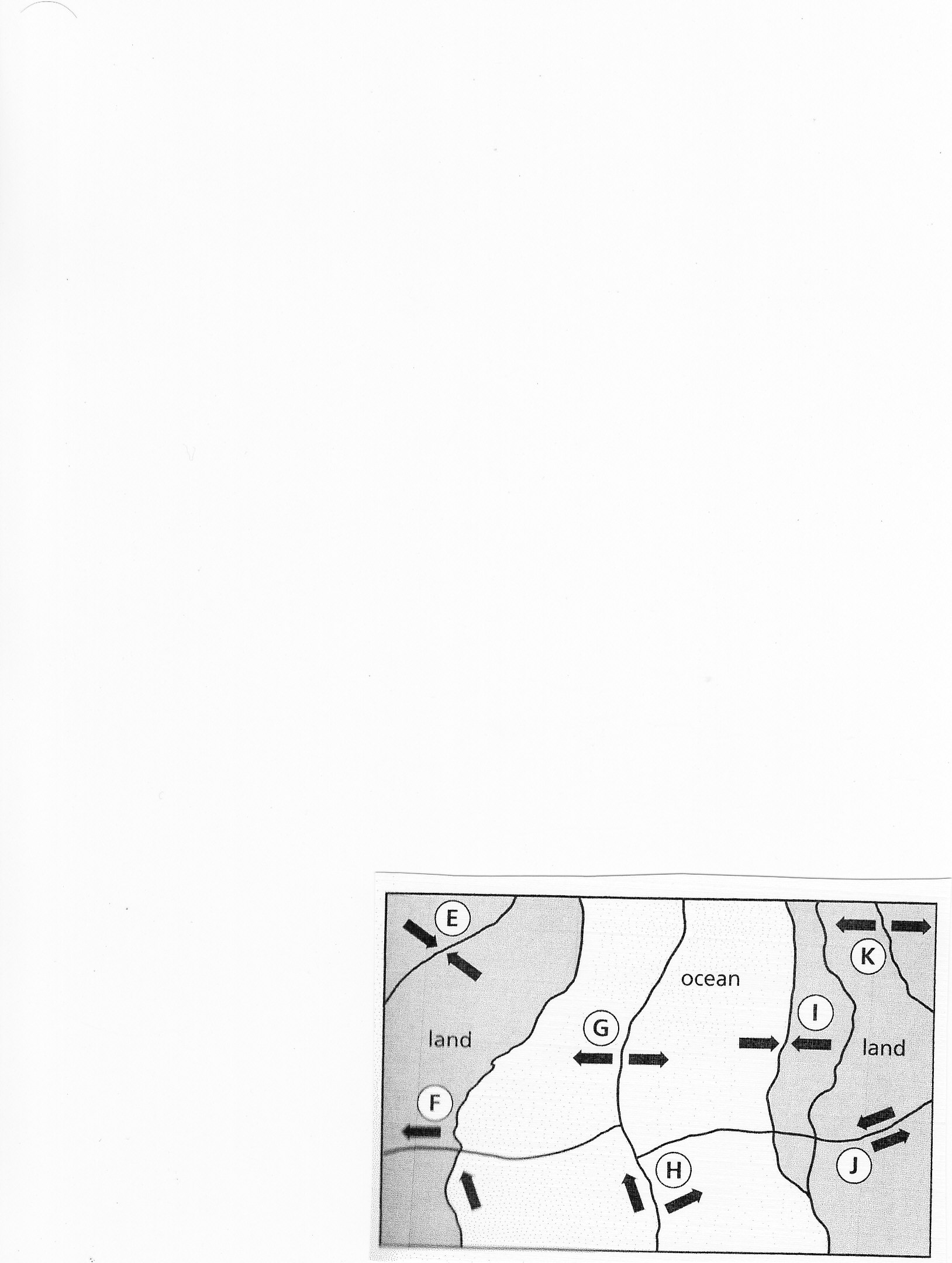 What type of boundary is located at J?a. divergentb. convergentc. transformd. subductionWhat landform is most likely to form at G?a. mountainsb. a volcanoc. weathered rock formationsd. mid-ocean ridge or sea-floor spreadingWhat landform is most likely to form at E?a. mountainsb. a volcanoc. weathered rock formationsd. mid-ocean ridge or sea-floor spreadingWhat landform is most likely to form at I?a. mountainsb. a volcanoc. weathered rock formationsd. mid-ocean ridge or sea-floor spreadingVolcanoes and earthquakes most often occur where? a. in the middle of tectonic plates
b. on the edges of tectonic plates
c. volcanoes and earthquakes do not relate to tectonic platesIdentify the two types of volcanoes:a. shield, congruentb. Basalt, cinder cone,c.  shield, composited.  spherical, compositeWhich type of volcano is more likely to build a steep, high slope mountain of rock and ash? a. compositeb. shieldc. basaltd. hot spotWhich type of volcano is more likely to build a low, flat mountain? a. cinder coneb. shieldc. tephrad. hot spotMatch each of the images below to the three types of faults:Normal		B. Reverse		C. Strike-slip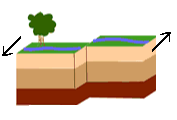 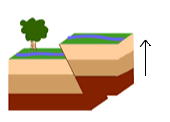 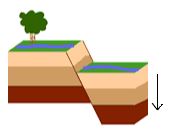 ________________			22. _________________	23. _________________24. What is absolute dating?a. Dating that gives an exact date using fossilsb. Dating that gives an exact date using radioactive atomsc. Dating that gives an estimated date using fossilsd. Dating that gives an estimated date using radioactive atoms25. What is relative dating?a. Dating that gives an exact date using fossilsb. Dating that gives an exact date using radioactive atomsc. Dating that gives an estimated date using fossilsd. Dating that gives an estimated date using radioactive atoms26.  What is the longest and oldest era of geologic time?a.  Precambrian			b. Paleozoic			c. Mesozoic		D. Cenozoic27. What does the law of super positioning say about horizontal layers of sedimentary rocks?a. The oldest layer is on the bottom layers above are youngerb. The oldest layer is on the top, and layers below are youngerc. The youngest layer is on the bottom, and layers above are olderd. There is no pattern of age in layers of sedimentary rock28. What is an index fossil?a. A fossil of an organism that existed for a short time and gives scientists an estimation of how old something isb. A fossil of an organism that existed for a short time that gives scientists an exact date of how old something nearby isc. A fossil of an organism that existed for a long time and gives scientists an estimation of how old something isd. A fossil of an organism that existed for a long time that gives scientists an exact date of how old something nearby is29. A rare dinosaur fossil is found in the same rock layer as a Mucrospirifer, an index fossil that existed between 416 and 359 million years ago.  How old is the dinosaur fossil?a. before 416 million years agob. between 416 and 359 million years agoc. after 359 million years agod. between 400 and 375 million years ago Match each of the following to the type of fossil it is:35. What is radioactive dating?a. Use of fossils to get an absolute date of rocksb. Use of isotopes and half-lives to get a relative date of rocksc. Use of fossils to get a relative date of rocksd. Use of isotopes and half-lives to get an absolute date of rocks36. Radioactive dating is calculated by:a. the half life of an element, which is the rate at which parent elements change to daughter elementsb. the radiation from the sun changing the dates of rocksc. radioactive nuclear waste changing the dates of rocksd. the half life of an element, which scientists cannot calculate37.  Which of the following events came first?a.  Mammals appearedb. Birds appearedc. Fish appearedd. Reptiles appeared	38.  What is evolution?a.  The sudden adaptation of an organism to its environmentb.  A gradual change in a species over timec.  How the earth changes over timeMatch the type of rock with how it is formed:39.  Igneous		        A.   Form when rocks undergo a lot of change often with heat and pressure40. Metamorphic	        B. Form when pieces of different types of rock get compacted together41.  Sedimemtary                    C. Form from the cooling and hardening of magma Complete on your ANSWER SHEET!Explain how weathering occurred in the image below.  Is it chemical or mechanical weathering?Explain how weathering occurred in the image below.  Is it chemical or mechanical weathering?Choose FOUR  of the following questions to answer on the back of your answer sheet. Each question will be worth three points each. If you answer more than two, you can earn extra credit!!!Why was the development of cyanobacteria so important in the history of the Earth?What is the difference between an index fossil and a trace fossil?  Why are index fossils important to paleontologists?How do we know that tectonic plates have moved through the history of the Earth?What is the difference between a period, an epoch, and an era?What is the Pacific Ring of Fire and why is it so significant?What is the difference between weathering and erosion? What is natural selection and why is it important?What are the seven areas of classification and how do they help us determine how organisms are related?PLATE TECTONICS, VOLCANOES, EARTHQUAKES, FOSSILS, and EARTH’S AGEMatchingMatchingMatching:Short Answer:Explain how weathering occurred in the image below.  Is it chemical or mechanical weathering?Explain how weathering occurred in the image below.  Is it chemical or mechanical weathering?SHORT ANSWER: PLEASE WRITE THE NUMBER OF THE QUESTION YOU ANSWERED________________________________________________________________________________________________________________________________________________________________________________________________________________________________________________________________________________________________________________________________________________________________________________________________________________________________________________________________________________________________________________________________________________________________________________________________________________________________________________________________________________________________________BONUS:In Missouri, we can find fossils of seashells and ocean creatures.  What does this tell us about Missouri’s history?__________________________________________________________________________________________________________________________________________________________________________Trace30. ________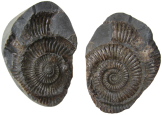 An imprint of a seashellMineralization31. ________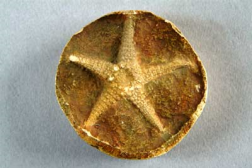 A mineral representation of a starfishPreservation32. ________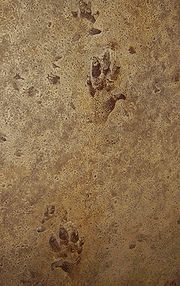 Footprints in a rockMold33. ________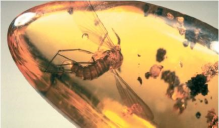 Insect preserved in amberCast34. ________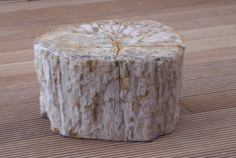 Minerals have fossilized or petrified wood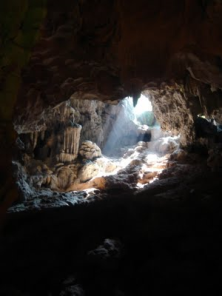 What is it?What process is happening and how?Is it chemical or mechanical?A limestone cave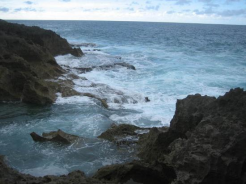 What is it?What process is happening and how?Is it chemical or mechanical?Waves crashing against rocks on a beach1.2.3.4.5.6.7.8.9.10.11.12.13.14.15.16.17.18.19.20.21.22.23.24.25.26.27.28.29.30.31.32.33.34.35.36.37.38.39.40. 41.What is it?What process is happening and how?Is it chemical or mechanical?A limestone caveWhat is it?What process is happening and how?Is it chemical or mechanical?Waves crashing against rocks on a beach